Fractions, Decimals, Percentages, Proportions and RatiosFractions, Decimals, Percentages, Proportions and RatiosFractions, Decimals, Percentages, Proportions and RatiosFractions, Decimals, Percentages, Proportions and RatiosFractions, Decimals, Percentages, Proportions and RatiosFractions, Decimals, Percentages, Proportions and RatiosStage 2-3                                                 Level 1Stage 2-3                                                 Level 1Stage 2-3                                                 Level 1Stage 2-3                                                 Level 1Stage 2-3                                                 Level 1Stage 2-3                                                 Level 1Name:                                            Year:Name:                                            Year:Name:                                            Year:Name:                                            Year:Name:                                            Year:Name:                                            Year:I am learning to...I am learning to...I am learning to...Date AchievedDate AchievedDate AchievedKnowledgeKnowledgeKnowledgeBeginningDevelopingTransitioningRead Read ½ and ¼ Read ½ and ¼ KnowDoubles to 10 and halves to 10Doubles to 10 and halves to 10StrategyStrategyStrategyStrategyStrategyStrategyFind setsFind setsI can find a fair share of a set using materialse.g.  Share 6 marbles between 2 people - find it is 3 using equipmentFind parts of objectsFind parts of objectsI can find halves and quarters of shapes and objectse.g. Share the licorice strap between you and your friendFractions, Decimals, Percentages, Proportions and RatiosFractions, Decimals, Percentages, Proportions and RatiosFractions, Decimals, Percentages, Proportions and RatiosFractions, Decimals, Percentages, Proportions and RatiosFractions, Decimals, Percentages, Proportions and RatiosFractions, Decimals, Percentages, Proportions and RatiosStage 4                                                   Level 1Stage 4                                                   Level 1Stage 4                                                   Level 1Stage 4                                                   Level 1Stage 4                                                   Level 1Stage 4                                                   Level 1Name:                                            Year:Name:                                            Year:Name:                                            Year:Name:                                            Year:Name:                                            Year:Name:                                            Year:I am learning to...I am learning to...I am learning to...Date AchievedDate AchievedDate AchievedKnowledgeKnowledgeKnowledgeBeginningDevelopingTransitioningRead Unit Fractions ½, ¼, ⅓, ⅕ Unit Fractions ½, ¼, ⅓, ⅕ KnowDoubles to 20 and halves to 20Doubles to 20 and halves to 20StrategyStrategyStrategyStrategyStrategyStrategyFind a fraction of a setFind a fraction of a setBy equal sharing - using materialsUsing skip counting - known doubles or halves to help solve problemse.g. ½ of 20 = 10 (using known doubles)Share a shape into equal partsShare a shape into equal partsShow halves, quarters, thirds, fifths etc… On a shape by drawingFind a fraction of a shape/objectFind a fraction of a shape/objectBy using fold symmetry to create halves, quarters and eightsFractions, Decimals, Percentages, Proportions and RatiosFractions, Decimals, Percentages, Proportions and RatiosFractions, Decimals, Percentages, Proportions and RatiosFractions, Decimals, Percentages, Proportions and RatiosFractions, Decimals, Percentages, Proportions and RatiosFractions, Decimals, Percentages, Proportions and RatiosStage 5                                                  Level 2Stage 5                                                  Level 2Stage 5                                                  Level 2Stage 5                                                  Level 2Stage 5                                                  Level 2Stage 5                                                  Level 2Name:                                            Year:Name:                                            Year:Name:                                            Year:Name:                                            Year:Name:                                            Year:Name:                                            Year:I am learning to...I am learning to...I am learning to...Date AchievedDate AchievedDate AchievedKnowledgeKnowledgeKnowledgeBeginningDevelopingTransitioningRead Most Fractions - ½ , ⅓, ¼ , ⅕, 1/10 Most Fractions - ½ , ⅓, ¼ , ⅕, 1/10 OrderFractions with the same denominator ¼ > ¾Fractions with the same denominator ¼ > ¾ExplainWhy I have ordered the fractions in this wayWhy I have ordered the fractions in this wayKnowThe symbols for improper fractionsThe symbols for improper fractionsStrategyStrategyStrategyStrategyStrategyStrategyFind a fraction of a numberFind a fraction of a numberBy using halving, known addition facts or some simple multiplication facts
e.g. ⅓ of 12 is 4 because 3+3+3 = 9 so 4+4+4 = 12Solve Division Problems with remaindersSolve Division Problems with remaindersBy using halving, known addition facts or some simple multiplication facts e.g. 7 pies shared between 4 people (7÷4) by giving each person 1 pie and ½ a pie and then ¼ of a pieFractions, Decimals, Percentages, Proportions and RatiosFractions, Decimals, Percentages, Proportions and RatiosFractions, Decimals, Percentages, Proportions and RatiosFractions, Decimals, Percentages, Proportions and RatiosFractions, Decimals, Percentages, Proportions and RatiosFractions, Decimals, Percentages, Proportions and RatiosStage 6                                                   Level 3Stage 6                                                   Level 3Stage 6                                                   Level 3Stage 6                                                   Level 3Stage 6                                                   Level 3Stage 6                                                   Level 3Name:                                            Year:Name:                                            Year:Name:                                            Year:Name:                                            Year:Name:                                            Year:Name:                                            Year:I am learning to...I am learning to...I am learning to...Date AchievedDate AchievedDate AchievedKnowledgeKnowledgeKnowledgeBeginningDevelopingTransitioningReadDecimals up to three places, for example,      0.764;    0.14;    0.8Decimals up to three places, for example,      0.764;    0.14;    0.8ReadSymbols for any fraction, for example:        11/3      4/5      13/3Symbols for any fraction, for example:        11/3      4/5      13/3OrderFractions with the different denominators, for example,  1/4    2/3   4/5Fractions with the different denominators, for example,  1/4    2/3   4/5RoundDecimals to the nearest whole number, For example,    3.49             3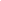 Decimals to the nearest whole number, For example,    3.49             3StrategyStrategyStrategyStrategyStrategyStrategyUse repeated halving or known facts to:Use repeated halving or known facts to:Find fractions of a set or region
e.g. ¾ of 24, ¼ of 24 = 6 so 3×6 = 18 so ¾ of 24 is 18Use repeated halving or known facts to:Use repeated halving or known facts to:Renaming improper fractions e.g. 16/3 = 5 1/3Use repeated halving or known facts to:Use repeated halving or known facts to:Division with remainderse.g. 8 pies shared with 3 people by giving each person 2 pies and dividing the remaining 2 pies into thirds. 2 + ⅓ + ⅓ = 2 ⅔ Use repeated halving or known facts to:Use repeated halving or known facts to:Add and subtract fractionsUse repeated copying:Use repeated copying:To solve simple problems involving ratios and rates.e.g. 2:3 - 4:6 - 8:12Fractions, Decimals, Percentages, Proportions and RatiosFractions, Decimals, Percentages, Proportions and RatiosFractions, Decimals, Percentages, Proportions and RatiosFractions, Decimals, Percentages, Proportions and RatiosFractions, Decimals, Percentages, Proportions and RatiosFractions, Decimals, Percentages, Proportions and RatiosStage 7                                                   Level 4Stage 7                                                   Level 4Stage 7                                                   Level 4Stage 7                                                   Level 4Stage 7                                                   Level 4Stage 7                                                   Level 4Name:                                            Year:Name:                                            Year:Name:                                            Year:Name:                                            Year:Name:                                            Year:Name:                                            Year:I am learning to...I am learning to...I am learning to...Date AchievedDate AchievedDate AchievedKnowledgeKnowledgeKnowledgeBeginningDevelopingTransitioningCountForwards and backwards in    0.001s, 0.01,  0.1s,    ones,   tens,Forwards and backwards in    0.001s, 0.01,  0.1s,    ones,   tens,SayNumber   0.001,  0.01,  0.1,   1,    10 before / after any whole numberNumber   0.001,  0.01,  0.1,   1,    10 before / after any whole numberOrderDecimals up to three places, for example  6.25  and  6.3Decimals up to three places, for example  6.25  and  6.3OrderI can order more difficult fractions 
e.g. Which fraction is the smallest, 3/8 4/10 1/3 ?   1/3I can order more difficult fractions 
e.g. Which fraction is the smallest, 3/8 4/10 1/3 ?   1/3KnowEquivalent fractions and proportions for 1/2’S     1/3 ‘S  1/4 ‘S  1/5’S   1/10’S with denominators of 10,   100,   1 000, for example, 1/4   = 25/100Equivalent fractions and proportions for 1/2’S     1/3 ‘S  1/4 ‘S  1/5’S   1/10’S with denominators of 10,   100,   1 000, for example, 1/4   = 25/100RecallFraction decimal percentage conversions for 1/2’S     1/3 ‘S  1/4 ‘S  1/5’S   and 1/10’S  for example 3/4   =  0.75 = 75%Fraction decimal percentage conversions for 1/2’S     1/3 ‘S  1/4 ‘S  1/5’S   and 1/10’S  for example 3/4   =  0.75 = 75%StrategyStrategyStrategyStrategyStrategyStrategySolve + and - problems with decimals:Solve + and - problems with decimals:Compensation from tidy numbers,e.g. 3.2 + 1.95 as 3.2 + 2 – 0.05Place valuee.g. 8.65 – 4.2 = (8-4) + (0.6 – 0.2) + 0.05or 8.65 – 4 = 4.65 then 4.65 – 0.2 = 4.45Reversibility and Commutativitye.g. 6.03 – 5.8 = □  as 5.8 + □  = 6.03 (reversibility)e.g.    □ + 3.98 = 7.04 as 3.98 + □  7.04 (Commutativity)Equal Additionse.g. 7.24 - 3.8 as 7.44 – 4.0 = 3.44Negative Numberse.g. 6.4 – 2.5 as 0.4 – 0.5 is -0.1;6.0 - 2.0 = 4.0 – 0.1 = 3.9Decompositione.g. 9.25 – 6.83 as 8.125-6.83I can use a range of multiplication and division strategies to estimate and solve problems with fractions, proportions and ratiosI can use a range of multiplication and division strategies to estimate and solve problems with fractions, proportions and ratiosUse perentages
e.g. I got 36/50 goals and Sera got 16/20. Who got the better shot?36/50 = 2×36 so 72%, while 16/20 = ⅘ and ⅘ = 80% - Sera is the better shotI can use a range of multiplication and division strategies to estimate and solve problems with fractions, proportions and ratiosI can use a range of multiplication and division strategies to estimate and solve problems with fractions, proportions and ratiosUse basic  common factors to multiply between ratios3:5 as _:40, 8×5 = 40,8×3 = 24, so _ = 24I can use a range of multiplication and division strategies to estimate and solve problems with fractions, proportions and ratiosI can use a range of multiplication and division strategies to estimate and solve problems with fractions, proportions and ratiosExpress division answers as remainders as mixed numbers and fractionse.g. 24 ÷ 5 = 24/5 = 4 ⅘ e.g. 13 pies to share with 5 people. 13÷5 = (10÷5) = (3÷5) = 2/35I can use a range of multiplication and division strategies to estimate and solve problems with fractions, proportions and ratiosI can use a range of multiplication and division strategies to estimate and solve problems with fractions, proportions and ratiosUse unit fractionse.g., 4/9   x 18 as (1/9 x 18) x4e.g. Sam is 16 and is 2/3’s of my age. How old am I?⅓ is 8 so 3×8 = 24I can multiply and divide fractionsI can multiply and divide fractions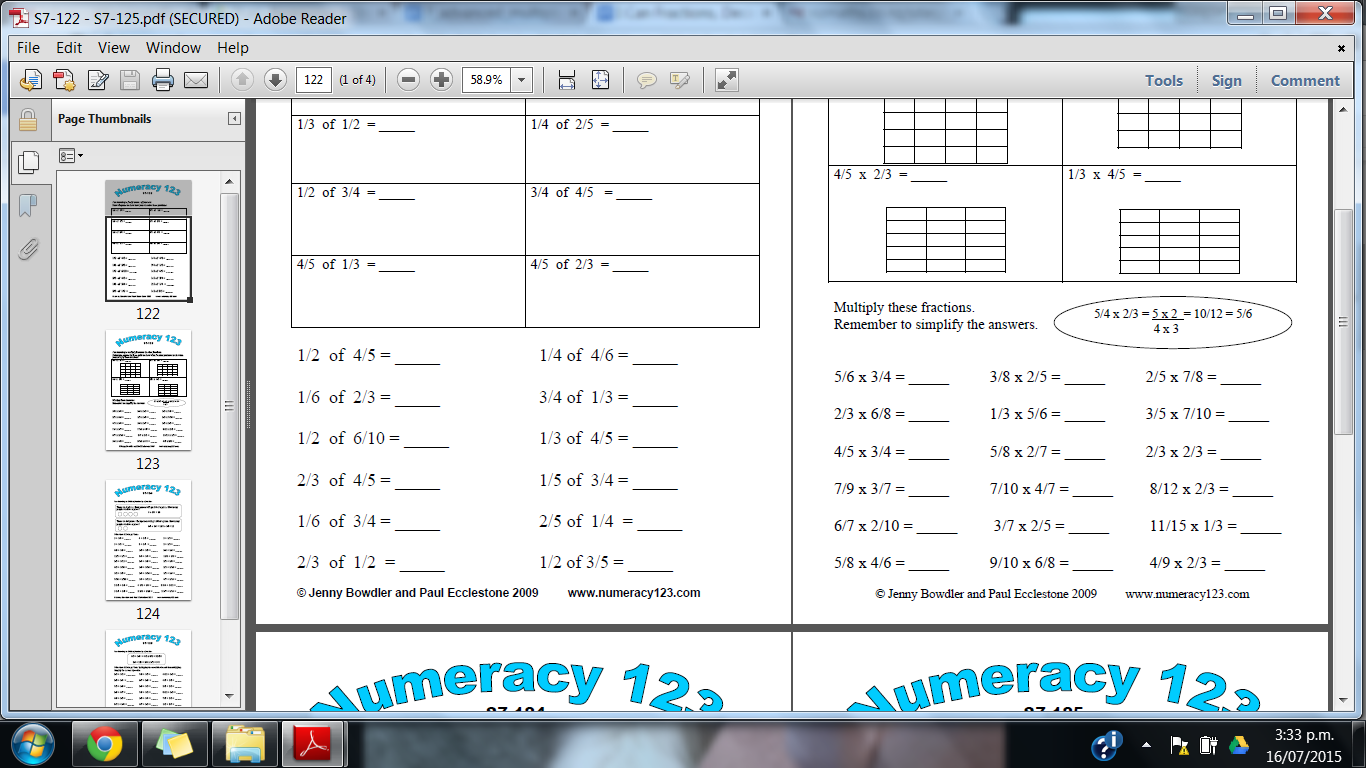 Fractions, Decimals, Percentages, Proportions and RatiosFractions, Decimals, Percentages, Proportions and RatiosFractions, Decimals, Percentages, Proportions and RatiosFractions, Decimals, Percentages, Proportions and RatiosFractions, Decimals, Percentages, Proportions and RatiosFractions, Decimals, Percentages, Proportions and RatiosStage 8                                                   Level 5Stage 8                                                   Level 5Stage 8                                                   Level 5Stage 8                                                   Level 5Stage 8                                                   Level 5Stage 8                                                   Level 5Name:                                            Year:Name:                                            Year:Name:                                            Year:Name:                                            Year:Name:                                            Year:Name:                                            Year:I am learning to...I am learning to...I am learning to...Date AchievedDate AchievedDate AchievedKnowledgeKnowledgeKnowledgeBeginningDevelopingTransitioningKnowHow to simplify fractionsHow to simplify fractionsRecallMore difficult fraction, decimal percentage conversionsWhich is the smallest? 2/3 , 0.6 or 70 % = 0.6More difficult fraction, decimal percentage conversionsWhich is the smallest? 2/3 , 0.6 or 70 % = 0.6OrderMore difficult fractions ¾, 73/100, 7/10? = 3/4More difficult fractions ¾, 73/100, 7/10? = 3/4OrderI can order more difficult fractions 
e.g. Which fraction is the smallest, 3/8 4/10 1/3 ?   1/3I can order more difficult fractions 
e.g. Which fraction is the smallest, 3/8 4/10 1/3 ?   1/3KnowMore difficult decimal to percentage conversions
What is 1.3 written as a percentage? 130% More difficult decimal to percentage conversions
What is 1.3 written as a percentage? 130% StrategyStrategyStrategyStrategyStrategyStrategySolve × and ÷ problems with fractions and decimals by:Solve × and ÷ problems with fractions and decimals by:Using standard place value, reversing, and compensating from tidy numbers,
 e.g. 0.7 × 3.9 =  as 0.7 × 3 = 2.1, 0.7 × 0.9 = 0.63, and 2.1 + 0.63 = 2.73. Solve × and ÷ problems with fractions and decimals by:Solve × and ÷ problems with fractions and decimals by:Converting from fractions to decimals to percentages, 
e.g. 80% of 53 =  as 8 × 10 1 × 53 = 8 × 5.3 = 42.4. Solve problems that involve combining different proportions Solve problems that involve combining different proportions Using weighting or averaging, 
e.g. 25% of 36 combined with 75% of 24 gives 27 out of 60 (45% of 60). Solve problems with fractions, ratios and proportions bySolve problems with fractions, ratios and proportions byPartitioning fractions and percentages, e.g. 85% of 36 =  as 10% of 36 = 3.6, 5% of 36 = 1.8, so 36 – 3.6 – 1.8 = 30.6.Solve problems with fractions, ratios and proportions bySolve problems with fractions, ratios and proportions byUsing common factors to multiply between and within ratios, e.g. 8:12 as :21 as 8:12 = 2:3 (common factor of 4) so 2:3 = 14:21 (multiplying by 7). 